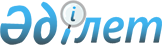 О приостановлении действия подпункта 6) пункта 1 приложения 3 к стандарту государственной услуги "Выдача лицензии на перевозку грузов в сфере железнодорожного транспорта", утвержденному приказом Министра по инвестициям и развитию Республики Казахстан от 30 апреля 2015 года № 555 "Об утверждении стандартов государственных услуг в сфере железнодорожного транспорта"
					
			Утративший силу
			
			
		
					Приказ Министра по инвестициям и развитию Республики Казахстан от 24 апреля 2017 года № 233. Зарегистрирован в Министерстве юстиции Республики Казахстан 5 июня 2017 года № 15198. Утратил силу приказом Министра индустрии и инфраструктурного развития Республики Казахстан от 5 октября 2020 года № 514.
      Сноска. Утратил силу приказом Министра обороны РК от 05.10.2020 № 514 (вводится в действие по истечении десяти календарных дней после дня его первого официального опубликования).
      В соответствии с пунктом 1 статьи 46 Закона Республики Казахстан от 6 апреля 2016 года "О правовых актах" ПРИКАЗЫВАЮ:
      1. Приостановить до 1 января 2018 года действие подпункта 6) пункта 1 приложения 3 к стандарту государственной услуги "Выдача лицензии на перевозку грузов в сфере железнодорожного транспорта", утвержденному приказом Министра по инвестициям и развитию Республики Казахстан от 30 апреля 2015 года № 555 "Об утверждении стандартов государственных услуг в сфере железнодорожного транспорта" (зарегистрированный в Реестре государственной регистрации нормативных правовых актов за № 11428, опубликованный 21 июля 2015 года в информационно-правовой системе "Әділет").
      2. Комитету транспорта Министерства по инвестициям и развитию Республики Казахстан обеспечить:
      1) государственную регистрацию настоящего приказа в Министерстве юстиции Республики Казахстан;
      2) в течение десяти календарных дней со дня государственной регистрации настоящего приказа направление его копии на бумажном носителе и в электронной форме на казахском и русском языках в Республиканское государственное предприятие на праве хозяйственного ведения "Республиканский центр правовой информации" для официального опубликования и включения в Эталонный контрольный банк нормативных правовых актов Республики Казахстан;
      3) в течение десяти календарных дней после государственной регистрации настоящего приказа направление его копии на официальное опубликование в периодические печатные издания;
      4) размещение настоящего приказа на интернет-ресурсе Министерства по инвестициям и развитию Республики Казахстан;
      5) в течение десяти рабочих дней после государственной регистрации настоящего приказа в Министерстве юстиции Республики Казахстан представление в Юридический департамент Министерства по инвестициям и развитию Республики Казахстан сведений об исполнении мероприятий, согласно подпунктам 1), 2), 3) и 4) настоящего пункта.
      3. Контроль за исполнением настоящего приказа возложить на курирующего вице-министра по инвестициям и развитию Республики Казахстан.
      4. Настоящий приказ вводится в действие по истечении десяти календарных дней после дня его первого официального опубликования. 
      "СОГЛАСОВАН"
Министр информации и коммуникаций
Республики Казахстан
______________ Д. Абаев
19 мая 2017 года
      "СОГЛАСОВАН"
Министр национальной экономики
Республики Казахстан
_________________ Т. Сулейменов
19 мая 2017 года
					© 2012. РГП на ПХВ «Институт законодательства и правовой информации Республики Казахстан» Министерства юстиции Республики Казахстан
				
      Министр 
по инвестициям и развитию 
Республики Казахстан

Ж. Қасымбек
